	projektas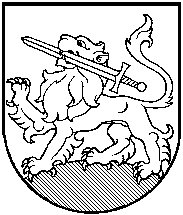 RIETAVO SAVIVALDYBĖS TARYBASPRENDIMASDĖL Rietavo savivaldybės TARYBOS 2016 M. VASARIO 18 D. SPRENDIMO nR. t1-20 ,,DĖL DARBO SU SOCIALINĖS RIZIKOS ŠEIMOMIS TVARKOS APRAŠO PATVIRTIMO“ PRIPAŽINIMO NETEKUSIU GALIOS 2019 m. balandžio  d.  Nr. T1-Rietavas                  Pripažinti netekusiu galios Rietavo savivaldybės tarybos 2016 m. vasario 18 d. sprendimą Nr. T1-20 ,,Dėl socialinio darbo su socialinės rizikos šeimomis tvarkos aprašo patvirtinimo“. Sprendimas gali būti skundžiamas ikiteismine tvarka Lietuvos administracinių ginčų komisijos Klaipėdos apygardos skyriui (H. Manto g. 37, Klaipėda) arba Lietuvos Respublikos administracinių bylų teisenos įstatymo nustatyta tvarka Regionų apygardos administracinio teismo Klaipėdos rūmams (Galinio Pylimo g. 9, Klaipėda) per vieną mėnesį nuo šio sprendimo paskelbimo ar įteikimo suinteresuotai šaliai dienos.Savivaldybės meras		RIETAVO SAVIVALDYBĖS ADMINISTRACIJOSSOCIALINIŲ REIKALŲ IR CIVILINĖS METRIKACIJOS SKYRIUSAIŠKINAMASIS RAŠTAS PRIE SPRENDIMO „DĖL Rietavo savivaldybės TARYBOS 2016 M. VASARIO 18 D. SPRENDIMO nR. t1-20 ,,DĖL DARBO SU SOCIALINĖS RIZIKOS ŠEIMOMIS TVARKOS APRAŠO PATVIRTIMO“ PRIPAŽINIMO NETEKUSIU GALIOS“ PROJEKTO2019–04–11RietavasSprendimo projekto esmėNuo 2018 m. liepos 1 d. įsigaliojo Lietuvos Respublikos vaiko teisių apsaugos pagrindų įstatymas, kuriame pasikeitė pagalbos šeimai organizavimas, numatomas atvejo vadybos procesas, pakeistos sąvokos ir kt. Taip pat nuo 2018 m. liepos 1 d. Lietuvos Respublikos socialinės apsaugos ir darbo ministro 2018 m. gegužės 3 d. įsakymu Nr. A1-196 pripažintas netekusiu galios Lietuvos Respublikos socialinės apsaugos ir darbo ministro 2003 m. gruodžio 17 d. įsakymas Nr. A1-207 „Dėl Darbo su socialinės rizikos šeimomis metodinių rekomendacijų patvirtinimo“. Kuo vadovaujantis parengtas sprendimo projektas. Sprendimo projektas parengtas vadovaujantis Lietuvos Respublikos vietos savivaldos įstatymo 18 straipsnio 1 dalimi, Lietuvos Respublikos socialinės apsaugos ir darbo ministro 2018 m. kovo 29 d. įsakymu Nr. A1-141 ,,Dėl atvejo vadybos tvarkos aprašo patvirtinimo“ ir atsižvelgiant į pasikeitusius teisės aktus. Tikslai ir uždaviniai. Teikiamo projekto tikslas – pripažinti netekusiu galios Darbo su socialinės rizikos šeimomis tvarkos aprašą, patvirtintą Rietavo savivaldybės tarybos 2016 m. vasario 18 d. sprendimu Nr. T1-20 ,,Dėl darbo su socialinės rizikos šeimomis tvarkos aprašo patvirtinimo“. Laukiami rezultatai. Šio sprendimo projekto laukiamas rezultatas – bus pripažintas netekusiu galios tvarkos aprašas, kuris neatitinka nuo 2018 m. liepos 1 d. įsigaliojusių teisės aktų nuostatų.Kas inicijavo sprendimo  projekto rengimą.Sprendimo projekto rengimą inicijavo Rietavo savivaldybės administracijos Socialinių reikalų ir civilinės metrikacijos skyriaus vedėja Jolita Alseikienė ir tarpinstitucinio bendradarbiavimo koordinatorė Dainora Batavičienė. Sprendimo projekto rengimo metu gauti specialistų vertinimai. Neigiamų specialistų vertinimų kol kas negauta.Galimos teigiamos ar neigiamos sprendimo priėmimo pasekmės.Priėmus sprendimą neigiamų pasekmių nebus.Lėšų poreikis sprendimo įgyvendinimui. Sprendimo įgyvendinimui lėšų nereikia.Antikorupcinis vertinimas reikalingas.Antikorupcinio vertinimo nereikia.Socialinių reikalų ir civilinės metrikacijos skyriaus vedėja                                Jolita Alseikienė